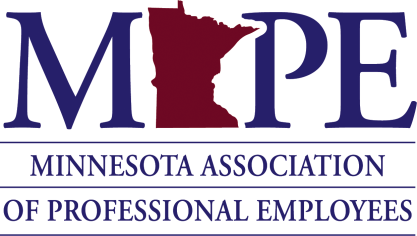    Local Expense Reimbursement Request           				2019Check Payable to:Name: ______________________________________   	Daytime Phone # (include area code):______________________Street Address: _______________________________   City, State, ZIP: _________________________________________Work email address: ________________________________   Home email address: ________________________________Place of Meeting: _____________________________   Date of Meeting: ___________________ Local: _______________   ALL RECEIPTS AND ATTENDANCE LISTS MUST BE ATTACHED TO BE COMPENSATED[To calculate Total, click on 0.00 until it is highlighted 0.00 and press F9]I hereby certify that this is a correct statement of my expenses as claimed.All expenses are subject to audit and verification can be requested.Requester’s Signature:____________________________________     	Date: __________________Approval: _____________________________________           ________________________________________			    Local Treasurer’s Signature (Required)	          Local Officer Signature (if over $200)ALL EXPENSES MUST COMPLY WITH LOCAL REIMBURSEMENT POLICYLocal Use:  Submit Date: __________________							Office Use onlyAmount30-59000__________ Other/Misc. Expense30-55100__________ Membership Awards/Prizes Recipient(s):____________________________30-55115__________ Member ONLY Awards & Prizes30-55200__________ Contributions30-52750_____ 	Meeting Room Rental30-58920__________ Lodging30-58970__________ Group Food/Beverage (list of attendees required)_______________   _________________30-58973__________ Member ONLY Food/Beverage (If a group of 2 or more, you must attach names or you will not get paid)30-58905__________ Individual Meal Total (Taxable Meal) B $9,  L $11,  D $1630-58950__________    Auto Mileage: ________ miles x $0.58/mile =    30-58900__________ Carpool Bonus: $0.05 per mile per MAPE passenger List names:_________________________________(Any amounts over the IRS rate are subject to withholding.)30-58955__________ Travel/Taxi/Phone/Parking, etc.TOTAL AMOUNT0.00